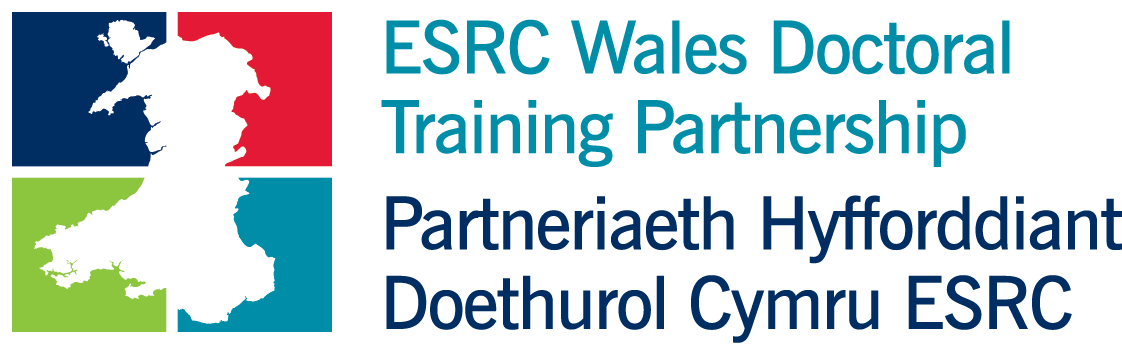 End of Overseas Visit report - to be submitted 4 weeks after return from the OIVApplicant details Please ensure that you complete all the information required.Student’s reportPlease detail the benefits of your recently completed OIV.  Did the visit meet the aims initially identified in the application for funding? Were there any unexpected benefits? (750 words maximum - please expand the box below as necessary)Do you think your visit made or will make an impact on your PhD research or future career?
If so, how?Why did you choose the destination you visited?Is there anything that the DTP could do to improve the OIV scheme? Please detail.The ESRC is developing case studies of some students who have been on our OIV scheme. Would you be happy for the ESRC to contact you in the future about this? (Please delete as appropriate) 	Yes/No OIV:  Supervisor end of visit reportSupervisor’s reportIn addition to the student’s comments, the DTP also seeks the views of their supervisor on the benefits and possible follow up action after completion of the funded studies overseas. Host Organisation’s ReportThe main collaborating academic at the overseas university or esteemed research organisation is asked to provide brief written comments on the benefit of the student’s trip.  This should include any perceived benefit that the student has imparted to the host organisation or its staff.  Email correspondence would be sufficient. Completed application forms should be emailed to enquiries@walesdtp.ac.ukFirst nameSurnameUniversityPathwayTelEmailStudent Signature:Date:Print Name:Supervisor Signature:Date:Print Name: